PONEDELJEK, 9. 11. 2020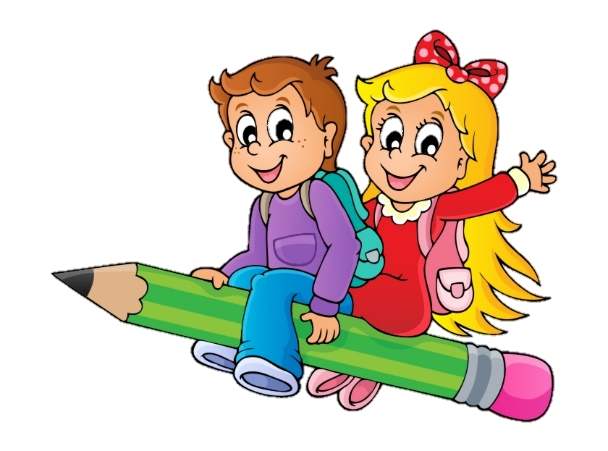 MATEMATIKA1. naloga: Preštevanje konkretnih predmetov do 5 Preštej število prstov na eni roki. Preštej število članov v družini. Preštej število stolov za mizo.Preštej število zvezkov, ki jih uporabljamo za matematiko. 2. naloga: Število 1Danes boš spoznal število 1. Za začetek si poglej video posnetek, ki prikazuje pravilen zapis števila 1. Bodi pozoren na smer pisanja. 3. naloga: Število 1 (konkretno)Sedaj pa si na vrsti ti. Število zapiši s prstom po zraku, po hrbtu, po mizi, po dlani, po stolu po zvezku … Če imaš doma pšenični zdrob/mivko/moko/polento, se lahko tudi v njih preizkusiš v pisanju števila 1. 4. naloga: RJI (1. del – moder)Reši naloge v delovnem zvezku Računanje je igra na strani 30.ŠPORTDanašnja tvoja naloga bo, da se odpraviš ven v naravo/okoli hiše/na dvorišče in najprej narediš nekaj gimnastičnih vaj (da se dobro ogreješ), nato pa hodi, hitro hodi, teci, skači … Ko se utrudiš, poišči vejico/palico in z njo na tla (v pesek, v zemljo) napiši število 1. SLOVENŠČINAZa teboj so podaljšane počitnice, v katerih si zagotovo marsikaj doživel. Vzemi zvezek s pikapolonico in napiši naslov MOJE POČITNICE in spodaj nariši in pobarvaj svoj najljubši dogodek, ki se ti je pripetil med počitnicami. Da si boš lažje izbral najljubši dogodek, zapri oči in se z mislimi vrni v čas počitnic. Fotografijo svojega izdelka posreduj svojemu razredniku na njegov elektronski naslov.GLASBENA UMETNOSTDanes boš poletel s čmrljem. Odpri zvezek z glasbenikoma na prvi naslednji prazni strani in na sredino strani nariši čmrlja. Potem prisluhni posnetku na povezavi. Zapri oči in med poslušanjem s prstom po mizi ponazori let čmrlja, ki ga slišiš v glasbi. Posnetku prisluhni še enkrat in tokrat let čmrlja ponazori še s svinčnikom v zvezku. Svinčnik postavi na čmrlja in naj se let začne. Na voljo imaš celo stran v zvezku. https://www.youtube.com/watch?v=aYAJopwEYv8Fotografijo svojega izdelka posreduj svojemu razredniku na njegov elektronski naslov.DODATNI POUKDanašnjo uro je na vrsti dodatni pouk. Med danimi nalogami, ki jih najdeš v zavihku ''Za učence – dodatni pouk'', si lahko sam izbereš nalogo in jo rešiš. Naloge lahko rešiš ustno, če želiš pa lahko rešitve zapišeš tudi na list. 